Taller. Integrales trigonométricas.Integral de la forma Si n es par, buscar  sec2x como factor común, cambiando secantes restantes a tangentes por la identidad sec2x = 1 + tan2x a fin de expresar los factores restantes en términos de tan x. Luego sustituya u = tan x,  cuya derivada es precisamente sec2x, de tal manera que se cancelan.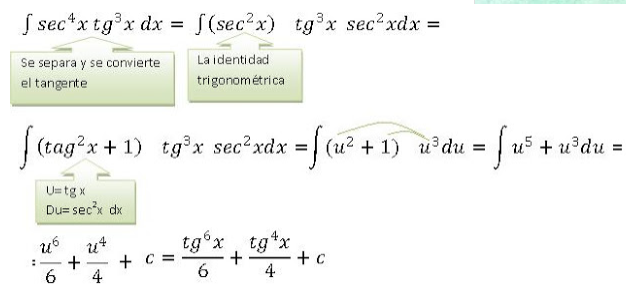 Si m es impar, buscar secx tanx como factor común, cambiando tangentes a secantes por  tan2x = sec2x -1. Luego sustituya u = sec x, cuya derivada es precisamente secx tanx, de tal manera que se cancelan.Realizar 5 (cinco) de las integrales propuestas.